Loughton Horticultural Show Entry Form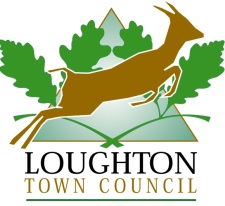 Saturday 7 September 2024Total number of classes @ 50p ………. 			 I enclose £ ………………. p entry feeBy submitting this form you agree to abide by the rules and regulations set out by Loughton Town CouncilSigned ………………………………………                             Date ……………………………….. Please complete and return this to: 
Loughton Town Council, 1 Buckingham Court,Rectory Lane, Loughton IG10 2QZ 
Not later than 12 noon on Friday 6 September 2024 
Please include the entrance fee 50p for each class DATA PROTECTION POLICYLoughton Town Council only undertakes the processing of personal data necessary to perform the contract for services with you.  Our Data Protection Policy Statement forms part of the agreement and includes the binding obligations on us covering the duration, nature and purpose of the processing; copies are available on request from the Town Council or available on our website: https://tinyurl.com/y8sxohqsName(Mr/Mrs/Ms/Miss/Master)AddressPost CodePre-school Children (up to 10yrs)    Children (11years – 16yrs)    E-mail address	Telephone numberClasses Entering1.2.3.4.5.6.7.8.Please photocopy this form for additional entries www.loughton-tc.gov.uk